Бушуйская основная школа- филиал муниципального бюджетного общеобразовательного учреждения «Кириковская средняя школа»РАБОЧАЯ ПРОГРАММАпо предмету «Обществознание» для учащихся 6 класса Бушуйской основной школы – филиала муниципального бюджетного общеобразовательного учреждения«Кириковская средняя школа»Составила:                                                             учитель Максимова Г.З.2019-2020 учебный год1.Пояснительная записка.    Настоящая рабочая программа составлена на основании основной образовательной программы основного общего образования Бушуйской основной школы – филиала муниципального бюджетного общеобразовательного учреждения «Кириковская средняя школа» № 71-од от 07.03.2019; учебного плана Бушуйской основной школы – филиала муниципального бюджетного общеобразовательного учреждения «Кириковская средняя школа» на 2019-2020 учебный год; положения о рабочей программе педагога  Бушуйской основной школы – филиала муниципального бюджетного общеобразовательного учреждения «Кириковская средняя школа» реализующего предметы, курсы и дисциплины общего образования от 30 мая 2019 года. Рабочая программа по обществознанию опирается на УМК Обществознание: мир человека: 6 класс: учебник для учащихся общеобразовательных организаций/ В.В.Барабанов, И.П.Насонова; под общ. ред. акад. РАО Г.А.Бордовского. – 3-е изд., стереотип. М.: Вентана – Граф, 2018г.- 192 с.: ил.  и рассчитана в соответствии с учебным планом Бушуйской основной школы – филиала муниципального бюджетного общеобразовательного учреждения «Кириковская средняя школа» в 6 классе на 35 учебных часов в год или 1 час в неделю. Промежуточная аттестация проводится в период   с 04.05.2019 по 25.05.2019г. в форме проекта.     Содержание основного общего образования по обществознанию представляет собой комплекс знаний, отражающих основные объекты изучения: общество и его основные сферы, человека в обществе, правовое регулирование общественных отношений. Помимо знаний, важными содержательными компонентами курса являются: социальные навыки, умения, совокупность моральных норм и гуманистических ценностей; правовые нормы, лежащие в основе правомерного поведения. Не менее важным элементом содержания учебного предмета является опыт познавательной и практической деятельности, включающий работу с адаптированными источниками социальной информации; решение познавательных и практических задач, отражающих типичные социальные ситуации; учебную коммуникацию, опыт проектной деятельности в учебном процессе и социальной практике.   Изучение обществознания  направлено на достижение следующих целей: - развитие личности в ответственный период социального взросления человека (10 – 15 лет), ее познавательных интересов, критического мышления в процессе восприятия социальной (в том числе экономической и правовой) информации и определения собственной позиции; нравственной и правовой культуры, экономического образа мышления, способности к самоопределению и самореализации;- воспитание общероссийской идентичности, гражданской ответственности, уважения к социальным нормам; приверженности гуманистическим и демократическим ценностям, закрепленным в Конституции Российской Федерации;- освоение на уровне функциональной грамотности системы знаний, необходимых для социальной адаптации: об обществе; основных социальных ролях; позитивно оцениваемых обществом качествах личности, позволяющих успешно взаимодействовать в социальной среде; сферах человеческой деятельности; способах регулирования общественных отношении; механизмах реализации и защиты прав человека и гражданина;- овладение умениями познавательной, коммуникативной, практической деятельности в основных характерных для подросткового возраста социальных ролях;- формирование опыта применения полученных знаний для решения типичных задач в области социальных отношений; экономической и гражданско – общественной деятельности; межличностных отношениях; отношениях между людьми различных национальностей и вероисповеданий; самостоятельной познавательной деятельности; правоотношениях; семейно- бытовых отношениях.Задачи курса: Организовывать сознательно свою познавательную деятельность (от постановки цели до получения и оценки результата);Научиться владеть видами публичных выступлений (высказывания, монолог, дискуссия), следование этическим нормам и правилам ведения диалога;Выполнять познавательные и практические задания, в том числе с использованием проектной деятельности и на уроках.  	Курс способствует общеинтеллектуальному развитию обучающегося, гуманизации личности, формированию жизненной стратегии личности подростка, развитию познавательных способностей обучающихся.  	Основным типом урока является комбинированный. Предусмотрены так же другие формы уроков: урок- практикум, урок- лабораторная работа, интегрированное занятие, урок- ролевая игра, урок- встреча, урок- путешествие, повторительно- обобщающий урок.  При изучении курса проводится 3 вида контроля:- текущий- контроль в процессе изучения темы;- итоговый- контроль в конце учебного года.Не менее 20% учебного времени отводится на самостоятельную работу учащихся,позволяющую им приобрести опыт познавательной и практической деятельности.2.Планируемые результаты освоения предмета.Предполагается, что результатом изучения обществознания в 6 классе является развитие у учащихся широкого круга компетентностей – социально-адаптивной (гражданственной), когнитивной (познавательной), информационно-технологической, коммуникативной.Личностные результаты изучения курса «Обществознание» в 6 классе включают в себя:- мотивированность на посильное и созидательное участие в жизни общества;- заинтересованность не только в личном успехе, но и в благополучии и процветании своей страны;- ценностные ориентиры, основанные на идеях патриотизма, любви и уважения к Отечеству;- необходимости поддержания гражданского мира и согласия; отношении к человеку, его правам и свободам как высшей ценности;- стремлении к укреплению исторически сложившегося государственного единства; признании равноправия народов, единства разнообразных культур;- убеждённости в важности для общества семьи и семейных традиций;- осознании своей ответственности за страну перед нынешними и грядущими поколениями.Предметные результататы  изучения курса «Обществознание» в 6 классе включают в себя:- относительно целостное представление об обществе и человеке, о сферах и областях общественной жизни, механизмах и регуляторах деятельности людей;- знание ряда ключевых понятий об основных социальных объектах; умение объяснять с опорой на эти понятия явления социальной действительности;- знания, умения и ценностные установки, необходимые для сознательного выполнения старшими подростками основных ролей в пределах своей дееспособности;- умения находить нужную социальную информацию в педагогически отобранных источника; адекватно ее воспринимать, применяя основные обществоведческие термины и понятия; преобразовывать в соответствии с решаемой задачей (анализировать, обобщать, систематизировать, конкретизировать имеющиеся данные, соотносить их с собственными знаниями); давать оценку общественным явлениям с позиций одобряемых в современном российском обществе социальных ценностей;- понимание побудительной роли мотивов в деятельности человека, места ценностей в мотивационной структуре личности, их значения в жизни человека и развитии общества;- знание основных нравственных и правовых понятий, норм и правил, понимание их роли как решающих регуляторов общественной жизни; умение применять эти нормы и правила к анализу и оценке реальных социальных ситуаций; установка на необходимость руководствоваться этими нормами и правилами в собственной повседневной жизни;- приверженность гуманистическим и демократическим ценностям, патриотизм и гражданственность;- знание особенностей труда как одного из основных видов деятельности человека, основных требований трудовой этики в современном обществе, правовых норм, регулирующих трудовую деятельность несовершеннолетних;- понимание значения трудовой деятельности для личности и общества;- понимание специфики познания мира средствами искусства в соответствии с другими способами познания;- понимание роли искусства в становлении личности и в жизни общества;- знание определяющих признаков коммуникативной деятельности в сравнении с другими видами деятельности;- знание новых возможностей для коммуникации в современном обществе; умение использовать современные средства связи и коммуникации для поиска и обработки необходимой социальной информации;- понимание языка массовой социально – политической коммуникации, позволяющее осознанию воспринимать соответствующую информацию, умение различать факты, аргументы, оценочные суждения;- понимание значения коммуникации в межличностном общении;- умение взаимодействовать в ходе выполнения групповой работы, вести диалог, участвовать в дискуссии, аргументировать собственную точку зрения. Знакомство с отдельными приемами и техниками преодоления конфликтов.Метапредметные результаты изучения курса «Обществознание» в 6 классе включают в себя:- умение сознательно организовывать свою познавательную деятельность (от постановки цели до получения и оценки результата);- умение объяснять явления и процессы социальной действительности с научных позиций;- рассматривать их комплексно в контексте сложившихся реалий и возможных перспектив;- способность анализировать реальные социальные ситуации, выбирать адекватные способы деятельности и модели поведения в рамках реализуемых основных социальных ролей, свойственных подросткам;- овладение различными видами публичных выступлений (высказывания, монолог, дискуссия) и следовании этическим нормам и правилам ведения диалога;- умение выполнять познавательные и практические задания, в том числе с использованием проектной деятельности на уроках и в доступной социальной практике на:использование элементов причинно-следственного анализа;исследование несложных реальных связей и зависимостей;определение сущностных характеристик изучаемого объекта; выбор верных критериев для сравнения, сопоставления, оценки объектов;поиск и извлечение нужной информации по заданной теме в адаптированных источниках различного типа;перевод информации из одной знаковой системы в другую(из текста в таблицу, из аудиовизуального ряда в текст и др.);выбор знаковых систем адекватно познавательной и коммуникативной ситуации;подкрепление изученных положений конкретными примерами;оценку своих учебных достижений, поведения, черт своей личности с учётом мнения других людей, в том числе для корректировки собственного поведения в окружающей среде;выполнение в повседневной жизни этических и правовых норм, экологических требований;определение собственного отношения к явлениям современной жизни, формулирование своей точки зрения.3. Содержание учебного предмета.Тематическое планирование с указанием количества часов на освоение каждой темы.5. Список литературы, используемый при оформлении рабочей программы.Учебник Обществознание: мир человека: 6 класс: учебник для учащихся общеобразовательных организаций/ В.В.Барабанов, И.П.Насонова; под общ. ред. акад. РАО Г.А.Бордовского. – 3-е изд., стереотип. М.: Вентана – Граф, 2018г.- 192 с.: ил.СОГЛАСОВАНО:Заместитель директора по учебно-воспитательной работе 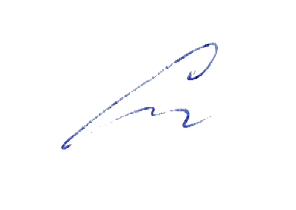 Сластихина Н.П.______«30» августа 2019 г.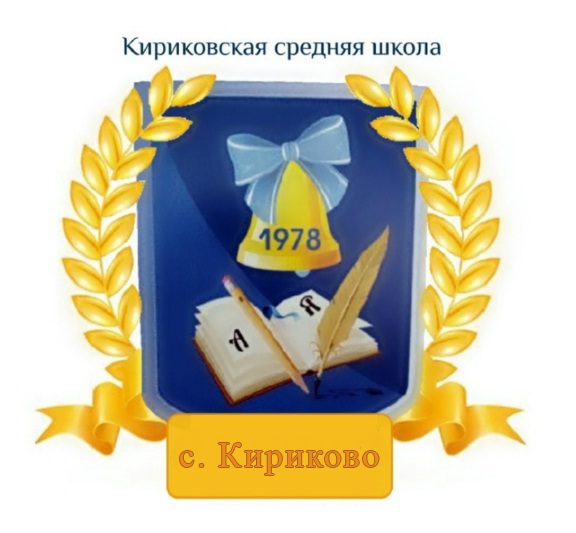 УТВЕРЖДАЮ:Директор муниципального бюджетного 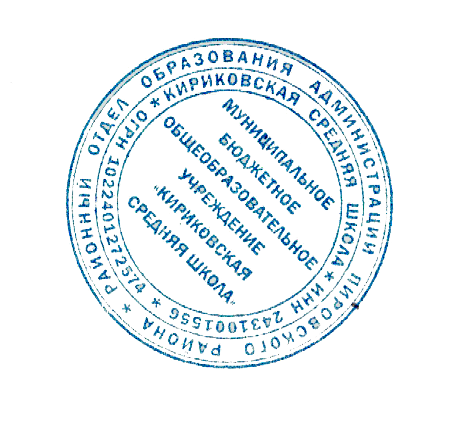 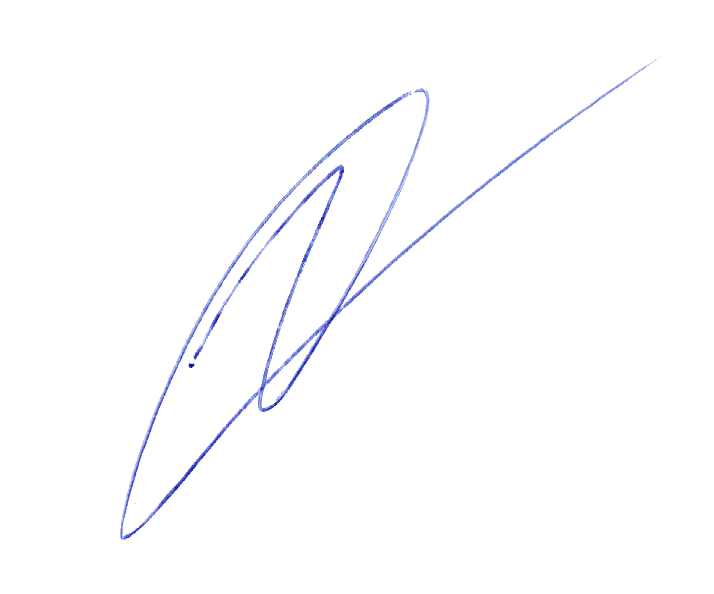 общеобразовательного учреждения «Кириковская средняя школа» Ивченко О.В. _______«30» августа 2019 г.№ п/пРазделы, темыКоличество часов1.Введение1 час2.Глава 1. Человек – часть природы4 часа3.Глава 2. Познавая мир и самого себя8 часов4.Глава 3. Деятельность человека8 часов5.Глава 4.Жизненный путь человека4 часа6.Глава 5.Человек в мире культуры4 часа7.Итоговое повторение2 часа8.Заключение1 часа9.Промежуточная аттестация 2 часа10.Итоговое повторение «Роль человека в современном обществе»1 часИтого:35 часов№ п/пТемаКоличество часовДата№ п/пТемаКоличество часовДата1.Введение102.09.2.Человек – часть природы.  Происхождение человека. Мифы, религия, версии, гипотезы109.09.3.Похожие и непохожие116.09.4.В гармонии с природой123.09.5.Контрольная  работа  по  главе 1: «Человек – часть природы»130.096.Познавая мир и самого себя. Путешествие вглубь сознания107.10.7.Как человек познаёт мир114.10.8.Память121.10.9.Эмоциональный мир человека106.11.10.Воспитываем характер113.11.11.Способности человека120.11.12.Человеком рождаешься, личностью становишься127.11.13.Контрольная  работа  по  главе 2: «Человек – часть природы»104.12.14.Деятельность человека. Поведение и поступок111.12.15.Потребности и интересы118.12.16.Что такое деятельность125.12.17.Как общаются люди115.01.18.Отношения между людьми122.01.19,20.Мораль в жизни человека229.02.05.02.21.Контрольная  работа  по  главе 3: «Деятельность человека»112.02.22.Жизненный путь человека. Легко ли быть молодым?119.02.23.На пике активности126.02.24.От зрелости к старости104.03.25.Контрольная  работа по  главе 4: «Жизненный путь человека»111.03.26.Человек в мире культуры.  Наше наследие 118.03.27.Во что мы верим101.04.28.Искусство и наука28.Искусство и наука108.04.29.Контрольная  работа по  главе 5: «Человек в мире культуры»115.04.30,31.Итоговое повторение222.04.29.04.32.Заключение106.05.33,34.Промежуточная аттестация  в форме проекта.213.05.20.05.35.Итоговое повторение «Роль человека в современном обществе»120.05.Итого: 35 часов